  P.O. Box 2141, Cal-City, CA 93504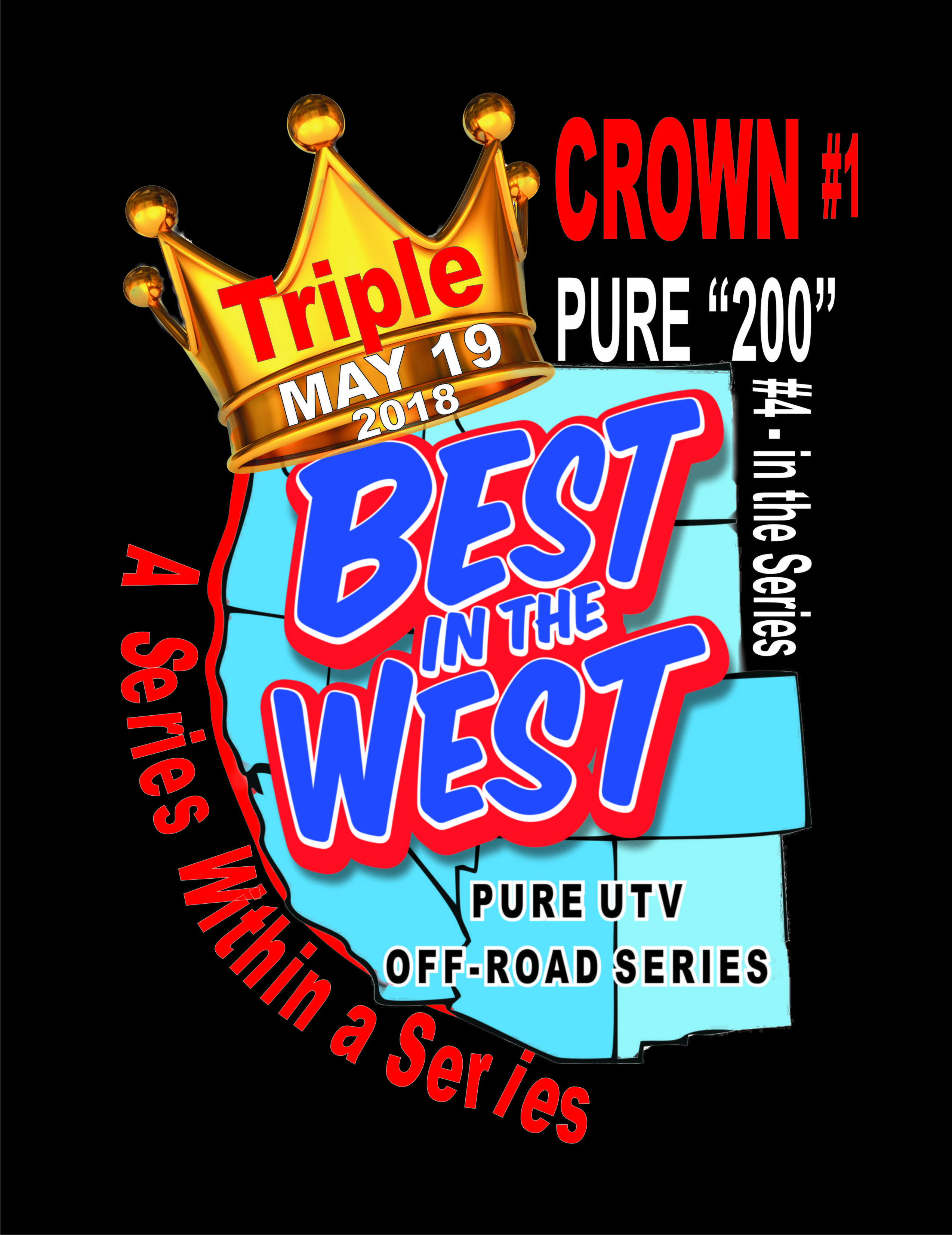 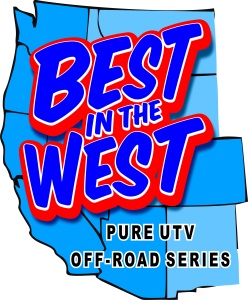 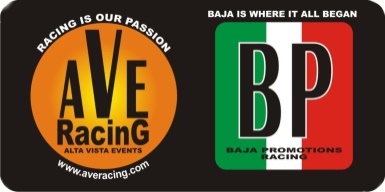 May 16, 2018DON’T STOP TO TAKE PHOTOSDURING THE RACE – MAY 19California City, CA – May 16, 2018 – We think we have the best course this year, to be sure and perhaps in a long time.It is a dramatic course, with lots of speed sections, whoops, a few rocks here and there and the majestic hills that you have to negotiate up and down. Don’t stop to smell the cacti!!!Once again, everything takes place on Saturday morning (race day) beginning at 7 a.m.PLEASE NOTE:  NO PRE-RUNNING ON SATURDAY!!!Here is the schedule:Pre-running starts on Friday (5/18) from 12 Noon until 6 p.m., DRAWING FOR STARTING POSITIONS WILL TAKE PLACE FRIDAY NIGHT AT 7 P.M. AND IT WILL BE STREAMED LIVE.Starting order will be posted at 7 a.m. on Saturday morning.On Saturday (race day) Registration & Tech opens at 7 a.m. until 10 a.m.Late Registration opens from 7 am until 10 a.m. Remember late entries pay and extra $100.00Pick up Transponders from 10 a.m. until 11 a.m.Awards from previous race (Pure 150 - #2) at 10:30 a.m. before Divers/Navigators meeting.Mandatory Driver’s/Navigator’s Meeting 11 a.m.Staging according to starting order 11:40 a.m.Staging closes at 11:50 a.m.Race starts 12 Noon, one vehicle every 30-secondsRace is SIX  (6) 33.6-mile laps. First vehicle to complete all six laps gets the checkered flag and every vehicle thereafter gets the checkered flag, no matter how many laps it may have completed.Information about the course AND OTHER:Rating 4.2, 6.5 & 4.6 of difficulty (10 being a freeway) depending on where you are on the courseMarked on the “kml” file will be mileages, plus warnings and access roads. Make sure you download all that information. Mileage signs on the course are every two (2) miles.When pre-running it is advisable for you and your Navigator to make your own annotations that will help you during the race.Do not rely on any notes other than your own when racing.If you leave the course and do not return to the exact spot where you left the course in error, you will receive a five-minute PENALTY!Being off-course may get you a forfeit of a lap or disqualification!We are getting “heat” from authorities when we do not stay on “Unmaintained County” roads or grandfathered roads and trails. Please obey the rules or it will cost you.Anyone who forgets to return the transponder, even if you broke down somewhere on the course and you just want to forget the whole weekend, you must return the transponder. If you fail to do so it will cost you, $300.00 and you may be suspended or banned from racing. We have lost several transponders last year and we are out of pocket over a grand. We MUST ENFORCE THIS RULE!You are welcome to stay for the weekend at Alta Vista Ranch at no charge for those who are participating and pitting for the racer. However, others must pay $10.00 per vehicle, per day.Please take more out than what you brought in. Help us keep the ranch  and the desertclean.Fires are allowed overnight in a fire pit and nowhere else. There are plenty of rocks around that you can make your own fire pit. When you leave, or go to sleep, please douse the fire.THINK ABOUT WHAT YOU ARE DOING!If you can’t see someone else’s dust ahead of you or to your sides, then other can’t see your dust either. Therefore, it is imperative that:You reduce your speeds whenever approaching an intersection or even a small trail.You never know who will be crossing your path. Always be on the lookout for others.Stay on the marked course.Be aware of your surroundings at all times, even in slow, tricky places where you’d think there isn’t anyone there. We ran across a few people the other day while remarking the course. They were shocked to see us there.NAVIGATORS you have an added task: Not only to keep your driver on-course but to also be his/her extra eyes for other traffic on the course.There are people in our desert that don’t know there is even a race this weekend. They come to play and enjoy what we have. WE MUST WATCH OUT FOR THEM.PLEASE, NO RACE IS WORTH THE LIFE OR HEALTH OF YOU OR ANOTHER INDIVIDUAL.There are numerous places where there are two or even three trails next to each other. STAY ON THE ONES WE HAVE MARKED AND ARE ON THE GPS FILE!Radio communications are through 151.625 MHz (The Weatherman) channel. If you break or have an incident, stay with your vehicle and let us help your crew get to you as quickly as we can. AT NOT TIME ARE YOU TO WONDER OFF INTO THE DESERT OR YOUR CREW TAKE OFF WITHOUT CHECKING WITH US!You can also use your cell phone to contact us: Lois 661.524.1554 – Lou 661.524.1550GOOD LUCK. HAVE A GREAT RACE. LET US CELEBRATE THE FACT THAT WE STILL HAVE PARTS OF OUR DESERTS OPEN FOR US TO ENJOY OUR SPORT. SUPPORT KERN COUNTY. SUPPORT CALIFORNIA CITY AND MOSTLY HELP EACH OTHER. WE HAVE A GREAT SPORT!See you all soon.Any late developments will be covered at the Mandatory Drivers/Navigators meeting on Race Day.Lou.